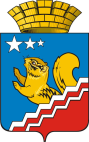 Свердловская областьГЛАВА ВОЛЧАНСКОГО ГОРОДСКОГО ОКРУГАпостановление10.08.2017 г.	                                   		                                                                         № 380г. ВолчанскО внесении изменений в Положение об административной комиссии Волчанского городского округа, утвержденное постановлением главы Волчанского городского округа от 20.09.2011 года № 584 В соответствии с Законом Свердловской области от 23.05.2011 года              №  31-ОЗ «О наделении органов местного самоуправления муниципальных образований, расположенных на территории Свердловской области, государственным полномочием Свердловской области по созданию административных комиссий», пунктом 7 Порядка создания и деятельности административных комиссий, утвержденного Постановлением Правительства Свердловской области от 24.08.2011 № 1128-ПП «Об административных комиссиях», в целях организации работы административной комиссии Волчанского городского округа,ПОСТАНОВЛЯЮ:Внести изменения в пункт 2.4. раздела 2 Положения об административной комиссии Волчанского городского округа, утвержденного постановлением главы Волчанского городского округа от 20.09.2011 года               № 584 «О создании административной комиссии в Волчанском городском округе», дополнив его текстом следующего содержания: «Численный состав административной комиссии Волчанского городского округа должен составлять не менее 10 членов.».Настоящее постановление опубликовать в информационном бюллетене «Муниципальный Вестник» и обнародовать на официальном сайте Волчанского городского округа в сети Интернет http://volchansk-adm.ru/.Контроль за исполнением настоящего постановления возложить          на заместителя главы администрации Волчанского городского округа по жилищно – коммунальному хозяйству, транспорту, энергетике и связи Коробача Е.М.Исполняющий обязанности главы администрации городского округа                                                  Е.М. Коробач